Sprawdzian wiadomości z produkcji zwierzęcejPytanie 1. Wyjaśnij pojęcia: (6 pkt.)Płodność  ……………………...................................................................................................Plenność………………………………………………………………………………………………………………………Ruja……………………………………………………………………………………………………………………………..Porkery………………………………………………………………………………………………………………………..Pasza pełnoporcjowa ………………………………………………………………………………………………….Mangalia ……………………………………………………………………………………………………………………..Pytanie 2. Wymień zalety użytkowania trzody chlewnej (4  pkt.)a) ….............................................................................................................................................b) …...............................................................................................................................................c) …...............................................................................................................................................d) …..............................................................................................................................................Pytanie 3. Rozpoznaj rasy świń (2 pkt.)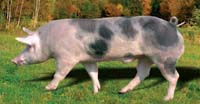 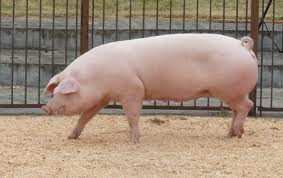 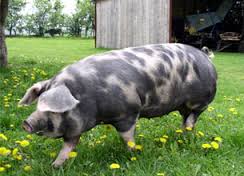 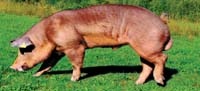 	……………………………..   ………………………….. ………………………..  ………………………………..
Pytanie 4. (1,5 pkt.) Uzupełnij tekst.
Dojrzałość rozpłodową uzyskują świnie w wieku ….................................................miesięcy tj. zwykle przy ciężarze ok. …......................................kgPytanie 5. (0,5 pkt.)
Rasa świń o nietypowej okrywie, będąca typem słoninowym to:
a) WBP
b) Wietnamska
c) Pietrain
d) MangalicaPytanie 6. (0,5 pkt.)
Która z wymienionych ras miała największy udział w wytwarzaniu rasy wielkiej białej polskiej:
a) Berkszyr
b) Średnia biała angielska
c) Landrase
d) Wielka biała angielska

Pytanie 7. (3 pkt.)
Obecnie hodowane są trzy rasy świń o umaszczeniu białym:
a)…...............................................b).................................................c).............................................I   trzy rasy świń o umaszczeniu łaciatym:
a) …...............................................b).................................................c)............................................Pytanie 8. Uzupełnij tekst (1,5 pkt.)
Okres rui łącznie z okresem międzyrujowym to …......................................................., trwa 
on  …........................................Pytanie 9. Uzupełnij tekst. (1,5 pkt.)
Kastrację u prosiąt wykonujemy w ….............dniu życia ponieważ  …............................................Pytanie 10. (0,5 pkt.)
W jakim wieku i przy jakiej masie ciała można użyć po raz pierwszy loszkę do rozpłodu:
a) 15-18 miesięcy i ciężar 180-230 kg
b) 3-4 miesięcy i ciężar 50-60kg
c) 7-8 miesięcy i ciężar 100-120 kg
d) 10-15 miesięcy i ciężar 140-180kgPytanie 11. Uzupełnij tekst. (1 pkt.)
Aby ochronić prosięta przed zagnieceniem stosuje się specjalne ….................................................Pytanie 12. (0,5 pkt.)
Do tuczu mięsnego świń nie nadaje się rasa:
a) Puławska
b) Złotnicka pstra
c) Polska biała zwisłoucha
d) Wielka biała polskaPytanie 13. (0,5 pkt.)
Kiełki u prosiąt obcina się :
a) w dowolnym terminie
b) po 3 tygodniach życia
c) po 2 tygodniach życia
d) zaraz po urodzeniuPytanie 14.  (0,5 pkt.)
W tabeli przedstawiono średnie dzienne zapotrzebowanie świń na energię i składniki pokarmowe. Wskaż zapotrzebowanie na energię metaboliczną i białko strawne dla tucznika o masie 65 kg.a) 15 MJ i 175g		b) 21 MJ i 290 g		c) 27 MJ i 290g		d) 35 MJ i 335 gPytanie 15. (0,5 pkt.)
Jaka powinna być zawartość białka ogólnego w 1 kg mieszanki pełnoporcjowej dla lochy karmiącej przy koncentracji energii 12 MJ/kg paszya) 10,0g
b) 13,0g
c) 130g
d) 156gPytanie 16. Pasza o nazwie CCM, jest to: (0,5 pkt.)
a) pasza pełnoporcjowa dla loch wysokoprośnych
b) kiszone ziemniaki
c) mieszanka śruty z prefiksami
d) kiszonka z wilgotnego ziarna kukurydzy Pytanie 17. (0,5 pkt.) Tucz intensywny to tucz:
a) wczesny, powolny
b) późny, szybki
c) późny, powolny
d) wczesny, szybkiPytanie 18.  (0,5 pkt.) W tuczu dwufazowym w początkowym okresie żywienia(30-70kg) stosujemy pasze:
a) o niższej zawartości białka
b) o wyższej zawartości białka
c) przez cały okres żywienia ilość białka jest taka sama
d) w końcowej fazie wycofujemy pasze białkowePytanie 19. Scharakteryzuj tucz zbożowy (2 pkt.)…………………………………………………………………………………………………………………………………………………………………………………………………………………………………………………………………………………………………………………………Pytanie 20. (0,5 pkt.) Grupa zwierząt wyspecjalizowana w określonym kierunku produkcji to:
a) rasa
b) stado 
c) odmiana
d) typ użytkowyPytanie 21. (0,5 pkt.) Popularna w USA rasa świń o czerwonym umaszczeniu sprowadzana do Polski dla celów hodowlanych to:
a) Berkshire	b) Poland-China	c) Duroc	d) PuławskaPytanie 22. (1,5 pkt.) 
Zapobiegając anemii stosujemy w ….....................dniu życia ….....................................................Pytanie 23. (1,5 pkt.)
Dokarmianie prosiąt rozpoczynamy od …..........................tygodnia życia wprowadzając …........................................Pytanie 24. (2 pkt.) Rola pomagającego przy porodzie sprowadza się do następujących czynności:
a) …....................................................................................................
b) …....................................................................................................
c) …....................................................................................................
d) …....................................................................................................Pytanie 25. (0,5 pkt.)Odsadzenie prosiąt w gospodarstwie drobnotowarowym odbywa się w wieku …............................Pytanie 26. (0,5 pkt.)
Tuczniki hodowane w kojcach bezściołowych powinny być w pierwszym dniu życia poddane zabiegowi:
a) kastracji
b) kurtyzowania ogonków
c) tatuowania
d) karbowania uszuPytanie 27. (0,5 pkt.) Optymalna temperatura i wilgotność w kojcach dla prosiąt w pierwszych dniach życia to;
a) 20-24ºC i 50%
b) 25-34ºC i 70%
c) 18-21ºC i 75%
d) 32-40ºC i 60%Pytanie 28. ( 0,5 pkt.) Do sporządzania mieszanek pełnoporcjowych dla tuczników mięsnych, przy udziale własnych śrut zbożowych należy stosować:
a) serwatkę
b) ziemniaki parowane
c) koncentraty białkowe
d) kiszonkę z kukurydzy CCMPytanie 29. (0,5 pkt.) Żywienie świń oparte w znacznej mierze na wykorzystaniu ziemniaków, buraków, zielonek I odpadów mlecznych stosuje się w:
a) tuczarniach przemysłowych
b) gospodarstwach wielkotowarowych
c) gospodarstwach drobnotowarowych
d) żywieniu sztuk chorychPytanie 30. (3 pkt.) Scharakteryzuj. W tuczu ekstensywnym biorąc pod uwagę masę końcową wyróżniamy:
a)Tucz mięsno - słoninowy……………………………………………………………………………………………………………………
…………………………………………………………………………………………………………………………………………………………….
b)Tucz słoninowy …………………………………………………………………………………………………………………………………
…………………………………………………………………………………………………………………………………………………………….PUNKTACJA
 35,5p – 39p 	– bdb.
28p – 35p 	– db.
19,5p – 27,5p 	– dost.
13 – 19 		– dop.
0 – 12,5 	– nast.Sprawdzian wiadomości z produkcji zwierzęcej     gr.IIPytanie 1. Wyjaśnij pojęcia: (2 pkt.)Ruja……………………………………………………………………………………………………………………………..Pasza pełnoporcjowa ………………………………………………………………………………………………….Pytanie 2. Wymień zalety użytkowania trzody chlewnej (2  pkt.)a) ….............................................................................................................................................b) …...............................................................................................................................................Pytanie 3. Rozpoznaj rasy świń (2 pkt.)	……………………………..   ………………………….. ………………………..  ………………………………..
Pytanie 4. (1,5 pkt.) Uzupełnij tekst.
Dojrzałość rozpłodową uzyskują świnie w wieku ….................................................miesięcy tj. zwykle przy ciężarze ok. …......................................kgPytanie 5. (0,5 pkt.)
Rasa świń o nietypowej okrywie, będąca typem słoninowym to:
a) WBP
b) Wietnamska
c) Pietrain
d) MangalicaPytanie 6. (0,5 pkt.)
Która z wymienionych ras miała największy udział w wytwarzaniu rasy wielkiej białej polskiej:
a) berkszyr
b) średnia biała angielska
c) landrase
d) wielka biała angielska
Pytanie 7. (1,5 pkt.)
Obecnie hodowane są trzy rasy świń o umaszczeniu białym:
a)…...............................................b).................................................c).............................................Pytanie 8. Uzupełnij tekst. (1,5 pkt.)
Kastrację u prosiąt wykonujemy w ….............dniu życia ponieważ  …............................................Pytanie 9. (0,5 pkt.)
W jakim wieku i przy jakiej masie ciała można użyć po raz pierwszy loszkę do rozpłodu:
a) 15-18 miesięcy i ciężar 180-230 kg
b) 3-4 miesięcy i ciężar 50-60kg
c) 7-8 miesięcy i ciężar 100-120 kg
d) 10-15 miesięcy i ciężar 140-180kgPytanie 10. Uzupełnij tekst. (1 pkt.)
Aby ochronić prosięta przed zagnieceniem stosuje się specjalne ….................................................Pytanie 11. (0,5 pkt.)
Do tuczu mięsnego świń nie nadaje się rasa:
a) puławska
b) złotnicka pstra
c) polska biała zwisłoucha
d) wielka biała polskaPytanie 12. (0,5 pkt.)
Kiełki u prosiąt obcina się :
a) w dowolnym terminie
b) po 3 tygodniach życia
c) po 2 tygodniach życia
d) zaraz po urodzeniuPytanie 13.  (0,5 pkt.)
W tabeli przedstawiono średnie dzienne zapotrzebowanie świń na energię i składniki pokarmowe. Wskaż zapotrzebowanie na energię metaboliczną i białko strawne dla tucznika o mmasie 65 kg.a) 15 MJ i 175g		b) 21 MJ i 290 g		c) 27 MJ i 290g		d) 35 MJ i 335 gPytanie 14. (0,5 pkt.)
Jaka powinna być zawartość białka ogólnego w 1 kg mieszanki pełnoporcjowej dla lochy karmiącej przy koncentracji energii 12 MJ/kg paszya) 10,0g	b) 13,0g	c) 130g		d) 156gPytanie 15. Pasza o nazwie CCM, jest to: (0,5 pkt.)
a) pasza pełnoporcjowa dla loch wysokoprośnych
b) kiszone ziemniaki
c) mieszanka śruty z prefiksami
d) kiszonka z wilgotnego ziarna kukurydzy Pytanie 16. (0,5 pkt.) Tucz intensywny to tucz
a) wczesny, powolny
b) późny, szybki
c) późny, powolny
d) wczesny, szybkiPytanie 17.  (0,5 pkt.) W tuczu dwufazowym w początkowym okresie żywienia(30-70kg) stosujemy pasze:
a) o niższej zawartości białka
b) o wyższej zawartości białka
c) przez cały okres żywienia ilość białka jest taka sama
d) w końcowej fazie wycofujemy pasze białkowePytanie 18. (0,5 pkt.) Grupa zwierząt wyspecjalizowana w określonym kierunku produkcji to:
a) rasa
b) stado 
c) odmiana
d) typ użytkowyPytanie 19. (0,5 pkt.) Popularna w USA rasa świń o czerwonym umaszczeniu sprowadzana do Polski dla celów hodowlanych to:
a) Berkshire	b) Poland-China	c) Duroc	d) PuławskaPytanie 20. (1,5 pkt.) 
Zapobiegając anemii stosujemy w ….....................dniu życia ….....................................................Pytanie 21. (1,5 pkt.)
Dokarmianie prosiąt rozpoczynamy od …..........................tygodnia życia wprowadzając …........................................Pytanie 22. (0,5 pkt.)Odsadzenie prosiąt w gospodarstwie drobnotowarowym odbywa się w wieku …............................Pytanie 23. (0,5 pkt.)
Tuczniki hodowane w kojcach bezściołowych powinny być w pierwszym dniu życia poddane zabiegowi:
a) kastracji
b) kurtyzowania ogonków
c) tatuowania
d) karbowania uszuPytanie 24. (0,5 pkt.) Optymalna temperatura i wilgotność w kojcach dla prosiąt w pierwszych dniach życia to;
a) 20-24ºC i 50%
b) 25-34ºC i 70%
c) 18-21ºC i 75%
d) 32-40ºC i 60%Pytanie 25. ( 0,5 pkt.) Do sporządzania mieszanek pełnoporcjowych dla tuczników mięsnych, przy udziale własnych śrut zbożowych należy stosować:
a) serwatkę
b) ziemniaki parowane
c) koncentraty białkowe
d) kiszonkę z kukurydzy CCMPytanie 26. (0,5 pkt.) Żywienie świń oparte w znacznej mierze na wykorzystaniu ziemniaków, buraków, zielonek I odpadów mlecznych stosuje się w:
a) tuczarniach przemysłowych
b) gospodarstwach wielkotowarowych
c) gospodarstwach drobnotowarowych
d) żywieniu sztuk chorychPytanie 27. (3 pkt.) Scharakteryzuj. W tuczu ekstensywnym w biorąc pod uwagę masę końcową wyróżniamy:
a)Tucz mięsno - słoninowy……………………………………………………………………………………………………………………
…………………………………………………………………………………………………………………………………………………………….
Grupa produkcyjnaEM[MJ]Białko strawne[g]Lizyna[g]Warchlaki 10-30 kg1517512Tuczniki 30-70 kg70-110 kg273529033519,521Loszki 30-110kg2929018Faza cyklu Białko ogólneBiałko strawneCiąża do 90 dnia118,7Laktacja 1310Grupa produkcyjnaEM[MJ]Białko strawne[g]Lizyna[g]Warchlaki 10-30 kg1517512Tuczniki 30-70 kg70-110 kg273529033519,521Loszki 30-110kg2929018Faza cyklu Białko ogólneBiałko strawneCiąża do 90 dnia118,7Laktacja 1310